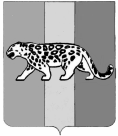 ПРИМОРСКИЙ КРАЙАДМИНИСТРАЦИЯ НАДЕЖДИНСКОГО МУНИЦИПАЛЬНОГО РАЙОНАП О С Т А Н О В Л Е Н И Е 06 марта 2018 года                    с. Вольно-Надеждинское                                          № 120Об утверждении состава организационного комитета по проведению публичных слушаний по вопросу предоставления разрешения на отклонение от предельных параметров разрешенного строительства на земельном участке с кадастровым номером 25:10:250001:3376Руководствуясь Федеральным законом от 06.10.2003 № 131-ФЗ «Об общих принципах организации местного самоуправления в Российской Федерации», статьей 39 Градостроительного кодекса Российской Федерации, Законом Приморского края от 18.11.2014 №497-КЗ «О перераспределении полномочий между органами местного самоуправления муниципальных образований Приморского края и органами государственной власти Приморского края и внесении изменений в отдельные законодательные акты Приморского края», статьей 28 Федерального закона «О свободном порте Владивосток», постановлением Администрации Приморского края от 25.08.2015 №303-па «Об утверждении Порядка организации и проведения публичных слушаний по вопросам градостроительной деятельности на территориях Владивостокского, Артемовского городских округов, Надеждинского, Шкотовского муниципальных районов Приморского края», Уставом Надеждинского муниципального района, на основании заявления Бобров А.В. от 19.01.2018 №652, администрация Надеждинского муниципального района ПОСТАНОВЛЯЕТ:1. Утвердить состав организационного комитета по проведению публичных слушаний по вопросу предоставления разрешения на отклонение от предельных параметров разрешенного строительства на земельном участке с кадастровым номером 25:10:250001:3376 площадью 750 кв.м из земель населенных пунктов, расположенного (местоположение): Приморский край, Надеждинский район, с. Прохладное, примерно в 240 м на юго-восток от д. №3 по ул. Строительная, из четырех человек:- Шебалев А.П.- начальник отдела градостроительства и архитектуры администрации Надеждинского муниципального района;- Павлей С.С. - старший специалист отдела градостроительства и архитектуры администрации Надеждинского муниципального района;- Игнатьева Т.Н. - старший специалист отдела градостроительства и архитектуры администрации Надеждинского муниципального района;- Султанов А.В. - начальник правового управления администрации Надеждинского муниципального района.2. Определить, что к основным задачам организационного комитета по проведению публичных слушаний относится:2.1. Заблаговременное оповещение жителей о дате, времени и месте проведения публичных слушаний.2.2. Заблаговременное ознакомление жителей с проектами документов, подготовленных для публичных слушаний.2.3. Принятие и анализ замечаний и предложений, взысканных жителями в ходе публичных слушаний.2.4. Проведения собрания и оформление протокола публичных слушаний.2.5. Опубликование заключения о результатах публичных слушаний.3. Общему отделу администрации Надеждинского муниципального района (Ульянич) опубликовать настоящее постановление в районной газете «Трудовая слава».4. Отделу информатизации администрации Надеждинского муниципального района (Щурова) разместить настоящее постановление на официальном сайте администрации Надеждинского муниципального района в сети «Интернет».5. Контроль над исполнением данного постановления оставляю за собой.Глава администрации Надеждинскогомуниципального района								А.Н. Губарев